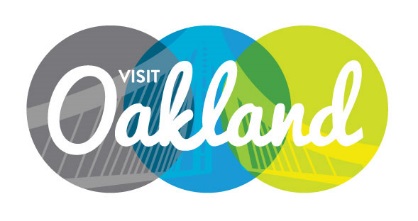 OTBID Steering Committee MEETINGAgendaWednesday, Aug 12th 2pm  Location: Executive Inn & Suites, Bayside Room1755 Embarcadero, Oakland, CA 94606Mark Hochstatter, Chair, PresidingCall to Order 	M. HochstatterCommittee Introductions		A. BestOverview of OTBID Goals 	                                  A.BestPresentation of Draft Budget                                                                                       N. AlvanezSales/Marketing/PR Updates		                Adjournment	M. HochstatterNext Meeting:  TBDImportant Dates: Sept 30th Visit Oakland Open House